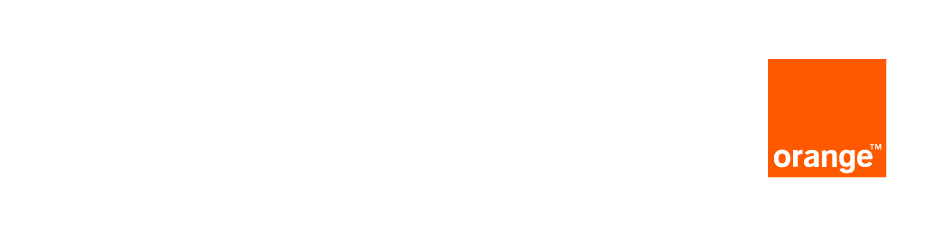 Communiqué de presseEmbargo 27 Février 07h00                                 		Bertrange, le 27th Février 2014Orange Luxembourg augmente sa profitabilité  en vue d’accélérer ses investissements au Luxembourg Orange Luxembourg consolide sa base clients et son développement au Luxembourg, tout en offrant des offres roaming attrayantes pour ses clients. Le marché de la téléphonie mobile à Luxembourg a été soumis à une forte compétition. Orange Communications Luxembourg y occupe actuellement la troisième place en termes de part de marché.Le chiffre d’affaires total s’est élevé à 75,6 millions d’euros fin 2013, une augmentation de 0,1 % comparé aux 75,5 millions d’euros à fin 2012. Si l’on considère l’impact de la régulation du roaming de 0,75 millions d’euros, le chiffre d’affaire total aurait été 76,4 millions d’euros, une augmentation de 1,1 %.L’EBITDA d’Orange Communications Luxembourg S.A. a augmenté de 15.1% par rapport à 2012. Ce résultat positif à été réalisé malgré l’introduction du roaming dans les offres tarifaires et les frais liés aux démarrage de l’offre convergente, introduite suite aux accords conclu avec l’opérateur de réseaux câblés Eltrona TelecomFin décembre 2013, Orange Communications Luxembourg S.A. avait au total 102.179 clients actifs en téléphonie mobile, une diminution de 3,4 % comparé aux 105.805 clients actifs une année auparavant. Cependant en comparaison au troisième trimestre plus faible, on peut noter une reprise du nombre de clients au quatrième trimestre. Vers la fin d’année plus particulièrement, les clients abonnés résidentiels ont favorablement accueilli les offres tarifaires améliorées, qui comprennent aujourd’hui tous des appels internationaux, du roaming, voire de la 4G pour les offres haut de gamme. L’ARPU a été de 50,15 euro par mois par client actif à fin 2013, comparé aux 51,88 euro pour la même période l’année d’avant. La régression de l’ARPU est essentiellement due aux revenues en roaming moindres, suite à l’introduction de l’offre « Hello Europe » (incluant des appels et des SMS en roaming   dans les forfaits) ainsi qu’à l’introduction d’offres proposant simplement une version SIM sans mobile, sur le marché luxembourgeois. Le segment des entreprises qui a connu de forts bouleversements durant les premiers 6 mois de l’année a su se reprendre dans la deuxième partie de l’année, suite notamment aux renouvellements de gros contrats cadres, mais aussi grâce à l’introduction de l’offre « smartpro » dans les 17 points de vente Orange.Depuis Octobre 2013, Orange Communications Luxembourg offre la 4G à ses clients dans le cadre de ses offres tarifaires. La 4G est notamment incluse dans les offres « Hello Europe Flat Surf » et « Hello Europe All Inclusive ». Les clients peuvent également activer la 4G avec d’autres offres. La 4G est également incluse dans les offres «Internet Everywhere » qui permettent aux clients d’utiliser le réseau 4G d’Orange sur leurs portables et tablettes. L’entreprise a également accéléré son déploiement de la 4G visant une couverture de 90 % de la population pour le début de l’année 2015.En novembre 2013, Orange Communications Luxembourg a commencé à inclure des offres issues de l’accord signé avec l’opérateur de réseaux câblés Eltrona Telecom, proposant notamment à ses clients des offres convergentes qui combinent la téléphonie fixe et mobile, l’accès à internet à très haut débit en mobile et via le câble, une toute nouvelle offre de télévision. Les premiers résultats sont très encourageants, puisque près de 30% des clients qui optent pour ces offres multiples sont des nouveaux clients, qui n’avaient pas de contrat mobile avec Orange Communications Luxembourg auparavant.Au niveau des réseaux, 18 nouveaux sites avec pas moins de 46 antennes ont été déployés à travers le pays en 2013, afin d’améliorer la couverture des réseaux et de garantir une connectivité avec les technologies les plus récentes, des économies d’énergie et pour répondre à l’augmentation substantielle de transmissions data dans le pays. Ce programme d’extension du réseau se poursuivra en 2014.«  Offrir à nos clients, en fonction de leurs besoins, les dernières innovations en termes de réseau, de services et de tarifs, particulièrement en roaming, fait partie de notre travail de consolidation en vue de garantir notre croissance au Luxembourg. Dans un marché saturé il est essentiel d’offrir les dernières innovations en matière de services et de technologies aux clients, qui s’attendent à la fois à une haute valeur ajoutée pour leur argent et un haut niveau de services. Notre ambition de marque est d’être un opérateur européen avec de  fortes racines au Luxembourg, c’est pourquoi nous considérons toute possibilité pertinente de partenariat avec des entreprises luxembourgeoises, » a déclaré Werner De Laet, CEO d’Orange Luxembourg. A propos d’Orange au Luxembourg Orange Communications Luxembourg s.a. est un opérateur de télécommunication offrant des services de téléphonie mobile, fixe et ADSL et est opérationnel sur le marché du Luxembourg depuis mai 2004. Orange Communications Luxembourg s.a. offre des services aux clients résidentiels et aux clients professionnels.  Orange Luxembourg est une filiale à 100% de Mobistar.Contact: thierry.iafrate@orangeluxembourg.luChiffres-clés financiers d’Orange Communications Luxembourg S.A.Année 2013Année 2012VariationChiffre d’affaire total (millions €)75,675,5+0,1 %Chiffres-clés opérationnels d’Orange Communications Luxembourg S.A.Full Year 2013Full Year 2012VariationNombre total de clients actifs (téléphonie mobile) ()102.179105.805-3,4 %ARPU() (€/mois/client actif)50,1551,88-3,3 %